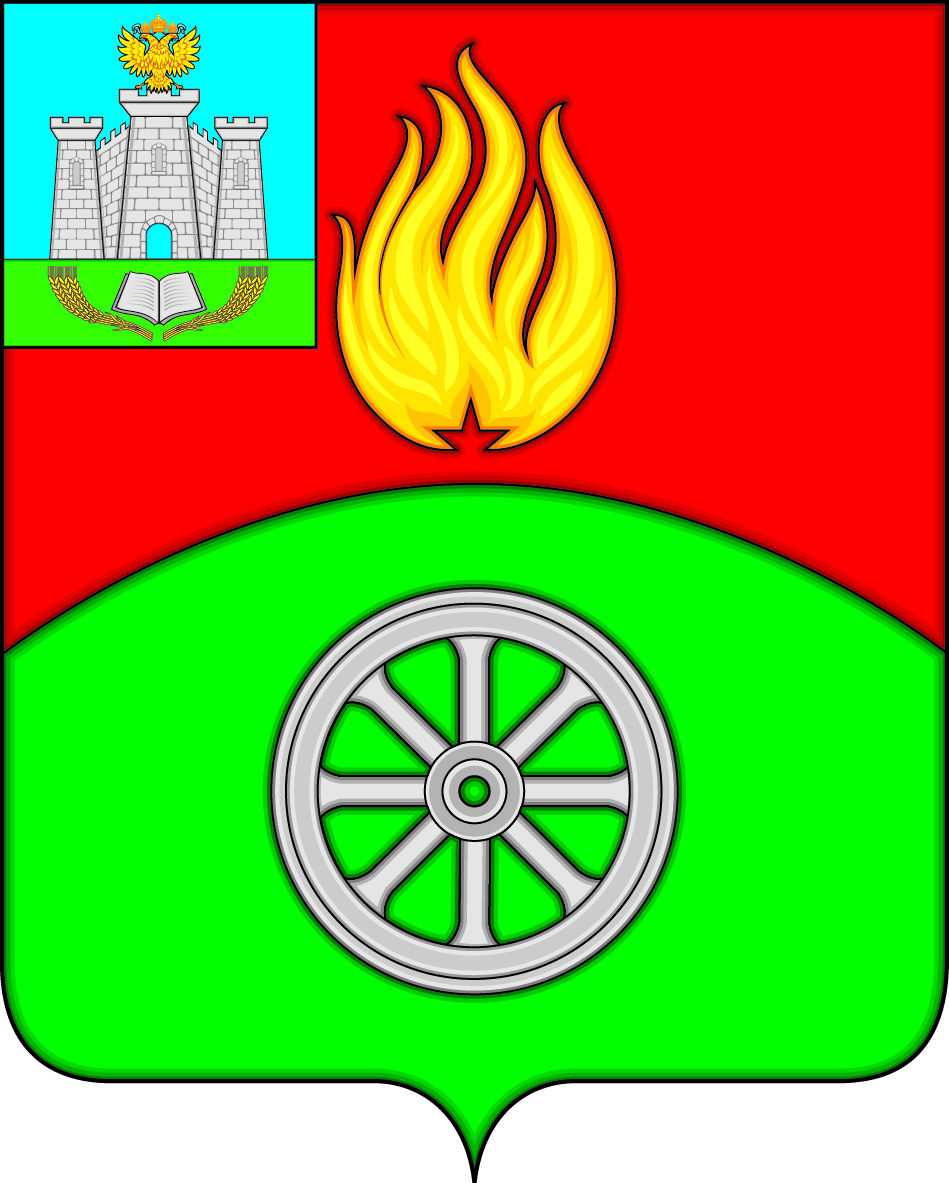  РОССИЙСКАЯ ФЕДЕРАЦИЯОРЛОВСКАЯ ОБЛАСТЬВЕРХОВСКИЙ РАЙОНАДМИНИСТРАЦИЯ ПОСЕЛКА ВЕРХОВЬЕПОСТАНОВЛЕНИЕ14 февраля 2020 года                                                                                            № 27       п. Верховье
Об утверждении Положения об определении размера платы и порядка ее взимания за использование земельных участков, находящихся в муниципальной собственности городского поселения Верховье Верховского района Орловской области, а также за использование земель или земельных участков, государственная собственность на которые не разграничена, на территории городского поселения Верховье Верховского района Орловской области без предоставления земельных участков и установления сервитутов, публичного сервитутаВ соответствии с пунктом 1.2 Порядка и условий размещения объектов                     на землях или земельных участках, находящихся в государственной или муниципальной собственности, на территории Орловской области                                     без предоставления земельных участков и установления сервитутов, публичного сервитута, утвержденного постановлением Правительства Орловской области от 7 августа 2015 года № 366, Методическими указаниями о государственной кадастровой оценке, утвержденными приказом Министерства экономического развития РФ от 12 мая 2017 года № 226,                             письмом бюджетного учреждения Орловской области «Межрегиональное бюро технической инвентаризации» от 10 февраля 2020 года № 57-01-24-607, Администрация поселка Верховье Верховского района Орловской области                    п о с т а н о в л я е т: 1. Утвердить прилагаемое Положение об определении размера платы и порядка ее взимания за использование земельных участков, находящихся в муниципальной собственности городского поселения Верховье Верховского района Орловской области, а также за использование земель или земельных участков, государственная собственность на которые не разграничена, на территории городского поселения Верховье Верховского района Орловской области без предоставления земельных участков и установления сервитутов, публичного сервитута.2. Настоящее постановление  вступает в силу со дня его обнародования                               в установленном законом порядке.Глава поселка Верховье                                                                М.В. ВеличкинаПОЛОЖЕНИЕоб определении размера платы и порядка ее взимания за использование земельных участков, находящихся в муниципальной собственности городского поселения Верховье Верховского района Орловской области, а также за использование земель или земельных участков, государственная собственность на которые не разграничена, на территории городского поселения Верховье Верховского района Орловской области без предоставления земельных участков и установления сервитутов, публичного сервитута1. Общие положения1.1. Настоящее Положение разработано в соответствии с пунктом 1.2 Порядка и условий размещения объектов на землях или земельных участках, находящихся в государственной или муниципальной собственности, на территории Орловской области без предоставления земельных участков и установления сервитутов, публичного сервитута, утвержденного постановлением Правительства Орловской области от 7 августа 2015 года                № 366, и устанавливает порядок определения размера платы и порядок ее взимания за использование земельных участков, находящихся в муниципальной собственности городского поселения Верховье Верховского района Орловской области, а также за использование земель или земельных участков, государственная собственность на которые не разграничена, на территории городского поселения Верховье Верховского района Орловской области без предоставления земельных участков и установления сервитутов, публичного сервитута. 1.2. Уполномоченным органом на принятие решений о размещении объекта и заключение договоров на размещение объекта на территории городского поселения Верховье Верховского района Орловской области в соответствии с настоящим Положением является Администрация поселка Верховье Верховского района Орловской области (далее - уполномоченный орган).1.3. Размещение объектов осуществляется за плату, рассчитанную уполномоченным органом и установленную в договоре на размещение объекта.2. Порядок определения размера платы и порядок ее взимания за использование земельных участков, находящихся в муниципальной собственности городского поселения Верховье Верховского района Орловской области, а также за использование земель или земельных участков, государственная собственность на которые не разграничена, на территории городского поселения Верховье Верховского района Орловской области без предоставления земельных участков и установления сервитутов, публичного сервитута2.1. Размер платы за использование земельных участков, находящихся в муниципальной собственности городского поселения Верховье Верховского района Орловской области, а также за использование земель или земельных участков, государственная собственность на которые не разграничена, на территории городского поселения Верховье Верховского района Орловской области без предоставления земельных участков и установления сервитутов, публичного сервитута (далее - размер платы) при наличии утвержденной кадастровой стоимости земельного участка определяется по формуле:П = (КС x Кв x Ки) : 12 х Т;в случае отсутствия кадастровой стоимости земельного участка применяется формула: П = (УПС x S x Кв x Ки) : 12 х Т,где:1) П - размер платы за весь срок размещения (руб.);2) КС – кадастровая стоимость земельного участка (руб.);3) УПС – размер среднего значения удельного показателя стоимости земель в городском поселении Верховье Верховского района Орловской области, равный размеру среднего значения удельных показателей кадастровой стоимости (УПКС) земель населенных пунктов в Верховском районе, систематезированных по сегментам земельных участков в соответствии с Методическими указаниями о государственной кадастровой оценке, утвержденными приказом Министерства экономического развития РФ  от 12 мая 2017 года № 226, согласно приложению 1 к настоящему Положению (руб./кв. м);4) S - площадь размещения объекта (кв. м);5) Кв - коэффициент, который устанавливается в зависимости от вида разрешенного использования земельного участка или земель, определяемого с учетом назначения размещаемого объекта, и считается равным коэффициенту категории арендатора (Ка), устанавливаемому Решением Верховского поселкового Совета народных депутатов для расчета арендной платы за земельные участки в зависимости от вида разрешенного использования;6) Ки – инфляционный коэффициент, изменяющий размер платы, исходя из прогнозируемого уровня инфляции, который определяется путем последовательного умножения ежегодных индексов инфляции Иi начиная с года, следующего за годом, по состоянию на который определена кадастровая стоимость или утвержден УПС. При расчете размера платы в год изменения кадастровой стоимости земельного участка или утверждения (изменения) УПС значение показателя Ки равно единице. Значение показателя индекса инфляции Иi рассчитывается по формуле :где:Уi – прогнозируемый уровень инфляции по состоянию на 1 января соответствующего года;7) Т - срок размещения объекта (мес.). 2.2. При утверждении (изменении) УПС уполномоченный орган применяет:- сведения о размере среднего значения удельных показателей кадастровой стоимости земель населенных пунктов в Верховском районе, систематезированных по сегментам земельных участков в соответствии с Методическими указаниями о государственной кадастровой оценке, утвержденными приказом Министерства экономического развития РФ от 12 мая 2017 года № 226 (показатель «УПКС»), запрашиваемые ежегодно уполномоченным органом в бюджетном учреждении Орловской области «Межрегиональное бюро технической инвентаризации», наделенном полномочиями, связанными с определением кадастровой стоимости.2.3. При расчете размера платы уполномоченный орган использует (применяет):- сведения о размере кадастровой стоимости земельных участков (показатель «КС»), содержащиеся в Едином государственном реестре недвижимости, ведение которого осуществляется уполномоченным Правительством Российской Федерации федеральным органом исполнительной власти и его территориальными органами; - сведения о размере прогнозируемого уровня инфляции (показатель «Уi»), содержащиеся в федеральном законе о федеральном бюджете
на соответствующий (текущий) год и плановый период, по состоянию 
на 1 января соответствующего года.2.4.  При изменении значений показателей «КС», «УПС», «Кв» размер платы подлежит изменению.2.5. Размер платы за использование части земельного участка, рассчитывается пропорционально площади предполагаемого места размещения объекта, указанной в заявлении о выдаче разрешения.2.6. Плата за размещение объекта вносится в соответствии с условиями договора о размещении объекта, при этом:1) в случае установления договором ежемесячных платежей плата вносится ежемесячно не позднее 15 числа текущего месяца;2) в случае установления договором ежеквартальных платежей плата вносится ежеквартально в срок до 15 марта, 15 июня, 15 сентября, 15 ноября текущего года;3) в случае установления договором ежегодных платежей плата вносится единым платежом в срок до 15 июня.2.7. Договор на размещение объекта заключается в течение тридцати календарных дней с даты принятия решения о выдаче разрешения в соответствии с проектом согласно приложению 2 к настоящему Положению.2.8. При заключении такого договора уполномоченный огран предусматривает в договоре случаи и периодичность изменения платы за пользование земельным участком в соответствии с настоящим Порядком.Размер среднего значения удельных показателей стоимости земель в городском поселении Верховье Верховского района Орловской области, систематезированных по сегментам земельных участков в соответствии с Методическими указаниями о государственной кадастровой оценке, утвержденными приказом Министерства экономического развития РФот 12 мая 2017 года № 226ПроектДоговор № ___ на размещение объектапгт. Верховье Верховского района Орловской области                "___" _______________ 20__ г.Администрация поселка Верховье Верховского района Орловской области, ОГРН 1025701055995, ИНН 5705001098, КПП 570501001, зарегистрированная Межрайонной инспекцией Федеральной налоговой службы № 1 по Орловской области 24 октября 2002 года, место нахождения: Орловская область, Верховский район, пгт. Верховье, ул. 7 Ноября, д. 6, именуемая в дальнейшем "Сторона 1", в лице Главы поселка Верховье _______________________________, действующ__  на  основании  Устава  с одной стороны, и _____________________________, именуем__  в  дальнейшем  "Сторона  2",  в лице _______________________________, действующ__ на основании ______________________, с другой стороны, а при совместном упоминании далее по тексту именуемые "Стороны",  на основании Положения об определении размера платы и порядка ее взимания за использование земельных участков, находящихся в муниципальной собственности городского поселения Верховье Верховского района Орловской области, а также за использование земель или земельных участков, государственная собственность на которые не разграничена, на территории городского поселения Верховье Верховского района Орловской области без предоставления земельных участков и установления сервитутов, публичного сервитута, утвержденного постановлением Администрации поселка Верховье Верховского района Орловской области от 14 февраля 2020 года № 27, постановления Администрации поселка Верховье Верховского района Орловской области от "___" __________ 20__ года № ____ «О выдаче разрешения на размещение объекта» заключили настоящий договор (далее - Договор) о нижеследующем:1. Предмет договора1.1. Сторона 1 предоставляет Стороне 2 право на размещение объекта:_________________________________________________________________________________________ .1.2. Размещение объекта осуществить в соответствии с представленной Стороной 2 Схемой границ, являющейся неотъемлемой частью настоящего Договора. 2. Срок договора2.1. Срок размещения объекта устанавливается на ___________, с "___" _________ 20__ года по "___" _________ 20__ года.2.2. Договор является одновременно актом приема-передачи земли или земельного участка (далее – Участок). Сторона 1 передала, а Сторона 2 приняла Участок в соответствии с представленной Стороной 2 Схемой границ.2.3. При прекращении Договора Участок должен быть возвращен Стороне 1 в пятидневный срок по акту приема-передачи.2.4. Неиспользование Участка после заключения Договора не является основанием для возврата платы за использование Участка Стороне 2.3. Порядок, условия  и сроки внесения платы за использование Участка3.1. Размер платы за использование Участка составляет  _______ ( _______ ) рублей ___ копеек за весь срок размещения.3.2. Плата за использование Участка вносится Стороной 2 в соответствии с расчетом размера платы за использование Участка (приложение 1) и порядком оплаты (приложение 2 (отсутствует в случае установления единовременного платежа)), являющимися неотъемлемыми частями (являющимся неотъемлемой частью) настоящего Договора, _______________________________________________________________________________. 3.3. Плата за использование Участка вносится путем перечисления на счет Стороны 1 по следующим реквизитам: Администрация поселка Верховье Верховского района Орловской области, на счет № 40101810845250010006 в Отделение Орел г. Орел, ИНН 5705001098, КПП 570501001, БИК 045402001, КБК 002 111 05013 13 0000 120, ОКТМО 54608151.3.4. При перечислении платежей по настоящему Договору Сторона 2 обязана указывать в платежном документе назначение платежа: плата по Договору № ____ на размещение объекта от «___» ___________20 __ г. При отсутствии в платежном документе этих сведений платеж считается произведенным ненадлежащим образом.3.5. Размер платы изменяется Стороной 1 в уведомительном порядке по соглашению сторон один раз в год в течение I квартала:1) при изменении порядка определения размера платы и порядка ее взимания за использование земельных участков, находящихся в муниципальной собственности городского поселения Верховье Верховского района Орловской области, а также за использование земель или земельных участков, государственная собственность на которые не разграничена, на территории городского поселения Верховье Верховского района Орловской области без предоставления земельных участков и установления сервитутов, публичного сервитута (с даты вступления в силу нормативного правового акта);2) при изменении кадастровой стоимости земельного участка, размера среднего значения удельного показателя стоимости земель в городском поселении Верховье Верховского района Орловской области, коэффициента категории арендатора (с даты вступления в силу изменений соответствующего показателя);3) при изменении размера уровня инфляции.4. Права и обязанности Сторон4.1. Сторона 1 обязуется:4.1.1. Выполнять в полном объеме условия Договора.4.1.2. Предоставить для использования Участок в соответствии с условиями Договора в соответствии со Схемой границ.4.1.3. Письменно в десятидневный срок уведомить Сторону 2 об изменении реквизитов для перечисления платы за использование Участка, указанных в пункте 3.3 Договора.4.2. Сторона 1 вправе:4.2.1. Осуществлять контроль за использованием Участка.4.2.2. Требовать досрочного расторжения Договора в случаях, предусмотренных законодательством и настоящим Договором.4.2.3. Вносить предложения Стороне 2 о подписании дополнительного соглашения к Договору, изменяющего условия, в случае изменения законодательства, либо по другим основаниям.4.2.4. На беспрепятственный доступ на территорию Участка с целью его осмотра на предмет соблюдения условий настоящего Договора, действующего законодательства Российской Федерации.4.2.5. Требовать исполнения обязательств по настоящему Договору от Стороны 2.4.3. Сторона 2 обязуется:4.3.1. В полном объеме выполнять все условия настоящего Договора.4.3.2. Использовать Участок только для размещения объекта, предусмотренного пунктом 1.1 настоящего Договора.4.3.3. Обеспечивать безопасность при эксплуатации и размещении объекта, предусмотренного пунктом 1.1 настоящего Договора.4.3.4. Использовать Участок в соответствии с условиями настоящего Договора в границах, указанных в Схеме границ.4.3.5. Использовать Участок способами, не наносящими вреда окружающей среде, соблюдать требования экологических, санитарно-гигиенических, противопожарных и иных правил и нормативов.4.3.6. Соблюдать установленный законодательством режим осуществления деятельности в зонах с особыми условиями использования территории, выполнять иные установленные ограничения.4.3.7. Не допускать повреждения сетей инженерно-технического обеспечения и иных объектов, находящихся в границах Участка.4.3.8. Обеспечивать своевременную и качественную очистку и уборку Участка.4.3.9. Не нарушать прав и законных интересов правообладателей земельных участков, расположенных в непосредственной близости от Участка.4.3.10. Не осуществлять возведение объектов капитального строительства на Участке.4.3.11. Беспрепятственно допускать на Участок законных представителей Стороны 1 и органы контроля за использованием и охраной земель с целью его осмотра на предмет соблюдения условий Договора.4.3.12. По окончании срока действия Договора привести Участок в состояние, пригодное для его использования в соответствии с его разрешенным использованием, в случае, если вид разрешенного использования установлен.4.3.13. Выполнить необходимые работы по рекультивации Участка, в случае если использование Участка привело к порче либо уничтожению плодородного слоя почвы.4.3.14. В случае уступки права на размещение объекта, предусмотренного пунктом 1.1 настоящего Договора, третьим лицам направить в течение трех рабочих дней в адрес Стороны 1 письменное уведомление о такой уступке.4.3.15. Осуществлять ремонт, обслуживание и безопасное использование в течение всего периода эксплуатации размещенного на участке объекта, в том числе, осуществлять покраску, текущий ремонт, восстановительный ремонт, в случае необходимости производить их замену и т.д.4.4. Сторона 2 имеет право:4.4.1. Использовать Участок в порядке, установленном настоящим Договором.4.4.2. Вносить предложения Стороне 1 о подписании дополнительного соглашения к Договору, изменяющего его условия, в случае изменения законодательства, либо по другим основаниям.4.4.3. Уступать право на размещение объекта, предусмотренного пунктом 1.1 Договора, третьим лицам с обязательным согласованием такой уступки со Стороной 1.5. Ответственность Сторон5.1. Стороны несут ответственность за невыполнение либо ненадлежащее выполнение обязательств, вытекающих из настоящего Договора, в соответствии с законодательством Российской Федерации и настоящим Договором.5.2. Истечение срока действия Договора не освобождает Сторону 2 от исполнения своих обязательств по Договору.6. Порядок разрешения споров, изменения условий и расторжения Договора6.1. Настоящий Договор прекращает свое действие:а) в связи с истечением срока действия Договора;б) в связи с расторжением Договора по инициативе любой из Сторон;в) в связи с отказом Сторон от Договора.6.2. Настоящий Договор может быть изменен или расторгнут в любое время. Изменение условий настоящего Договора возможно только по соглашению Сторон.6.3. Действие настоящего Договора прекращается в одностороннем порядке Стороной 1:а) в случае нарушения Стороной 2 своих обязательств по настоящему Договору;б) в случае, если опубликовано извещение о проведении аукциона по продаже Участка, либо земельного участка, в границы которого попадает Участок, или аукциона по продаже права на заключение договора аренды такого земельного участка;в) в случае если в отношении Участка, либо земельного участка, в границы которого попадает Участок, принято решение о предварительном согласовании его предоставления;г) в случае предоставления земельного участка физическому или юридическому лицу;д) в случае, если размещение объекта, указанного в пункте 1.1 настоящего Договора, препятствует использованию земельного участка в соответствии с его разрешенным использованием (если вид разрешенного использования установлен).6.4. Действие настоящего Договора на основании пункта 6.3 прекращается при условии предварительного письменного уведомления Стороны 2 не менее чем                            за 10 календарных дней.6.5. В случае расторжения договора на основании пункта 6.3 Сторона 2 обязуется привести Участок в состояние, пригодное для его использования, а также выполнить необходимые работы по рекультивации земель в случае уничтожения плодородного слоя почвы в границах, указанных в Схеме границ, в течение 30 календарных дней.6.6. Споры, возникающие при исполнении настоящего Договора, могут разрешаться путем переговоров между Сторонами. При этом указанные переговоры не рассматриваются в качестве обязательного досудебного порядка урегулирования споров. При невозможности достижения согласия между Сторонами в результате переговоров, а равно при отсутствии желания любой из Сторон проводить переговоры, возникшие споры разрешаются в судебном порядке.7. Заключительные положения7.1. В случае, если Сторона 2 произвела за счет собственных средств неотделимые улучшения Участка, стоимость неотделимых улучшений Участка возмещению не подлежит.7.2. Взаимоотношения Сторон, не предусмотренные настоящим Договором, регулируются в соответствии с действующим законодательством.7.3. Договор составлен в двух экземплярах, имеющих одинаковую юридическую силу, из которых один выдается Стороне 2, второй хранится у Стороны 1.8. Адреса и реквизиты СторонПриложение 1 к договору № ____ на размещение объекта от «___» ____________20___ г.Расчет размера платы за использование УчасткаПриложение 2 к договору № ____ на размещение объекта от «___» ____________20___ г.Порядок оплаты (отсутствует в случае установления единовременного платежа)Приложение к постановлению Администрации поселка ВерховьеВерховского района Орловской области от 14 февраля 2020 года № 27                                                         Иi  =100+ Уi                                                         Иi  =   100Приложение 1 к Положению об определении размера платы и порядка ее взимания за использование земельных участков, находящихся в муниципальной собственности городского поселения Верховье Верховского района Орловской области, а также за использование земель или земельных участков, государственная собственность на которые не разграничена, на территории городского поселения Верховье Верховского района Орловской области без предоставления земельных участков и установления сервитутов, публичного сервитутаСегменты земельных участков в соответствии с приказом Министерства экономического развития РФот 12 мая 2017 года № 226Среднее значение УПС,руб./кв. м1 сегмент - Сельскохозяйственное использование5,322 сегмент - Жилая застройка (среднеэтажная и многоэтажная)377,673 сегмент - Общественное использование136,064 сегмент - Предпринимательство381,175 сегмент - Отдых (рекреация)219,196 сегмент - Производственная деятельность65,557 сегмент - Транспорт524,959 сегмент - Охраняемые природные территории и благоустройство-10 сегмент - Использование лесов-11 сегмент - Водные объекты13,8912 сегмент - Специальное, ритуальное использование, запас2,1513 сегмент - Садоводство и огородничество, малоэтажная жилая застройка41,4914 сегмент - Иное использование-Приложение 2 к Положению об определении размера платы и порядка ее взимания за использование земельных участков, находящихся в муниципальной собственности городского поселения Верховье Верховского района Орловской области, а также за использование земель или земельных участков, государственная собственность на которые не разграничена, на территории городского поселения Верховье Верховского района Орловской области без предоставления земельных участков и установления сервитутов, публичного сервитута“Сторона 1”Администрация поселка Верховье Верховского района Орловской области,место нахождения: 303720, Орловская область, Верховский р-н, пгт. Верховье,  ул. 7 Ноября, д. 6;ИНН 5705001098  КПП  570501001ОКТМО 54608151р/с 40101810845250010006    в Отделение Орел г. Орел    БИК 045402001    КБК 002 111 05013 13 0000 120                                                                             (Администрация поселка ВерховьеВерховского района Орловской области)________________________________________«____» ___________________________ 20__ г. М.П.“Сторона 2”________________________________________________________________________________________________________________________________________